NOM :	Prénom : 		Catégorie :	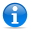 Merci d’envoyer le dossier COMPLET par mail à Licencesbcn@gmail.com ou utilisez l’adresse mail licencesBCN@gmail.com pour plus d’informations. N’oubliez pas d’adresser votre règlement à notre adresse postale Basket Club Nivolas – Foyer Municipal 38300 Nivolas Vermelle ou par virement avec HelloassoAprès validation des informations et du paiement, vous recevrez votre e-licence par mail.FICHE D’ADHESIONToutes les données sont enregistrées dans un fichier géré uniquement par le bureau du Basket Club Nivolas. Ces données sont supprimées en décembre de l’année sportive suivante (en cas de non renouvellement de l’adhésion). La diffusion des informations du club se fait via le site internet, Facebook, WhatApps, Instagram mais aussi par mail et par SMS.NOM DU LICENCIE :		PRENOM :	DATE DE NAISSANCE :	01/01/2001	SEXE :	 F	 M(Format 01/01/2010)ADRESSE :		CODE POSTAL :	38300		VILLE :	N°TELEPHONE :	1234567890 	PORTABLE (Père) :	1234567890	PORTABLE (Mère) :	1234567890E-MAIL : 	adressemail@bcn.frALLERGIE(S) CONNUE(S): 	Autres points utiles à signaler :....................................................................................................................................................................................................................... J’ai lu et j’accepte la charte du Basketteur modèleAUTORISATIONSDroit à l’image : Autorise N’autorise pasla publication de photos sur les réseaux sociaux des 2 clubs, me représentant ou représentant mon enfant dans le cadre des activités sportives de la saison 2023/2024 (droit à l’image).Autorisations parentales :A remplir obligatoirement pour les licenciés de moins de 18 ans. Autorise mon enfant à sortir seul du gymnase à la fin des entrainements, il est dans ce cas sous ma responsabilité dès la fin de l'entraînement. N’autorise pas mon enfant à sortir seul du gymnase à la fin des entrainements.Prise en charge par le club :Les mineurs sont sous la responsabilité de l’association exclusivement pendant la durée de la pratique. Un enfant ne peut être laissé seul sans que l’adulte qui l’accompagne ne se soit, auparavant, assuré de la présence effective sur place d’un responsable de l’association. Autorisations pour le transport :A remplir obligatoirement pour les licenciés de moins de 18 ans. Autorise N’autorise pasmon enfant à être transporté(e) par les personnes accompagnant dans leur véhicule personnel, lors des déplacements pour les matchs de basket de la saison 2023/2024.En cas d’urgence, j’autorise par ailleurs, pour mon enfant toute intervention médicale qui pourrait s’avérer nécessaire. Personnes à prévenir en cas d’urgence :NOM :	Saisir NOM 	PRENOM :	Saisir PRENOM	PORTABLE  :	0612345678NOM :	Saisir NOM 	PRENOM :	Saisir PRENOM	PORTABLE  :	0612345678Fait à : 	Le : Signature de l’adhérent ou de son représentant légal (pour les mineurs)Saisir nom et prénom du responsable et écrire lu et approuvé(e)NOM :	Saisir NOM 	PRENOM :	Saisir PRENOMApprobation : lu et approuvé(e)Type de licences :- CREATION : Informez le BCN de votre souhait de création de licence (Nom, Prénom, Date de naissance et Adresse mail via ce lien). Vous recevrez par la suite un mail* vous invitant à vous préinscrire à la e-licence.- RENOUVELLEMENT : Vous avez reçu un mail* vous invitant à saisir les données de préinscription à la e-licence.- MUTATION : Informez le BCN de votre souhait de muter au club (Nom, Prénom, Date de naissance, Club quitté, Adresse mail). Vous recevrez par la suite un mail* vous invitant à vous préinscrire à la e-licence.*Expéditeur du mail : ARA0038087@ffbb.comPréinscription via e-licence, munissez-vous des pièces suivantes (scannées ou photographiées) :Pièce d’identité (carte d’identité recto et verso, passeport ou livret de famille) uniquement pour création de licencePhoto d’identité - uniquement pour création de licence -Certificat médical préalablement imprimé et complété par le médecin si nécessaire (Rayer la mention la pratique du basket ou du sport) Renseigner/Corriger la hauteur (cm) du licencié Cocher la case « Charte d’engagement » –pour LES CATEGORIES séniors ET U18 –Le certificat médical est indispensable pour une création de licence, il doit être renouvelé s’il date de plus de 3 ans et si vous avez répondu au moins à un « oui » au questionnaire de santé.  Sur proposition du club, le SURCLASSEMENT est à compléter également par le médecin.Informations à remplir et renvoyer par mail au BCN après la préinscription e-licence :Procédure d’inscription / Mode de règlement (Page 1)Fiche d’adhésion / Autorisations (Page 2) scanner ou photographier votre signature -Règlement de la Cotisation : Règlement de la cotisation avec Hello Asso (possibilité de régler également en 3 fois par chèque) Hello Asso ajoute 10,75€. Pour éviter ces frais, modifier ma contribution et mettre « ne pas donner de contribution » à Hello AssoPour 3 adhérents de la même famille :  remise de 50 % sur catégorie la plus basse. Licence remboursée à 100% pour un sponsor d’une valeur de 500€. Chèque membre actif de 40€ sans date pour éviter l’encaissement (Un seul par famille) Le chèque de membre actif sera rendu ou détruit en fin d’année si vous avez aidé à au moins à une manifestation et participé aux roulements table/arbitrage. En cas d’arrêt en cours de saison, il sera encaissé. Règlement de la mutation de 30€ (faire un chèque en plus du chèque de la cotisation ou un virement)30€ pour Seniors, U20, U18, U15, Loisirs : (facturée 60€ par le Comité) / Gratuite pour les autres catégories Cochez cette case si vous souhaitez un reçu pour votre cotisation acquittéeMoyens de réduction : Merci de payer votre licence au prix fort. Le BCN vous remboursera les réductions dont vous bénéficiez. Carte Tattoo (Collège) : 60 € de réduction	N° Carte :  Pass’Région (Lycée) : 30€ de réduction	N° Carte :  Chèques : x €     à l’ordre de  Basket Club Nivolas Virement : 1 x €      Paiement par HELLO ASSO Espèces :  €